vk 33Viikkolaulu: Aamujumppa – Ystävien eskariTarina: Eskarit-Vaarallinen ämpäri              Viskarit- Päiväkoti alkaaMA: ViikkotarinatTI: Tiloihin ja ympäristöön tutustuminenKE: E: Eskari hahmot tutuiksi       V: Viskari kansiot käyttöönTO: TutustumisleikitPE: Meidän porukka ja yhteinen arki 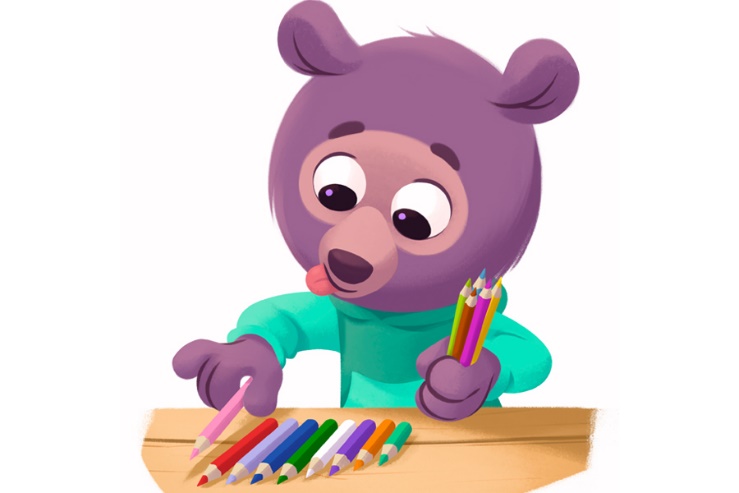 